FESTIVAL DI MUSICA CLASSICA CITTA' DI SAN GIOVANNI VALDARNOXIII  EDIZIONE  2018DIREZIONE ARTISTICA  ANDREA TURINIPieve di San Giovanni Battista​Domenica  25 febbraio  ore  17,00TRIO CONCENTUS​Tatjana Vratonjic pianoforteClaudio Casadei  violoncelloFederico Paci  clarinettoL. van Beethoven            Trio op. 11                                               - Allegro con brio                                               - Adagio                                               - Tema con variazioniM. Glinka                           Trio Pathetique                                               - Allegro                                               - Scherzo: Vivacissimo                                               - Largo                                               - Allegro con spiritoDomenica 4 Marzo 2018 ore 17,00                   Pieve San Giovanni Battista                              GIOVANNA SAVINO flautoANDREA BACCHETTI pianoforteJ. S. Bach   Overture francese in si minore BWV 832                   Overture                   Courante                   Gavotte I-II                   Passpied I-II                   Sarabande                   Bourèe I-II                   Gigue                   Echo                   Fantasia cromatica e fuga in re minoreBWV 903                   Partita in la minore  BWV 1013                   Per flauto solo                   Allemande                   Corrente                   Sarabande                   Bourée Angloise                   Sonata in Mi bemolle Magg. BWV 1031                   per flauto e pianoforte                   Allegro moderato                   Siciliano                   Allegro                   Sonata in Sol min. BWV 1020                   per flauto e pianoforte                   Allegro                   Adagio                   AllegroDomenica 11  Marzo 2018  ore 17,00                              Pieve di San Giovanni Battista  RECITAL PIANISTICOANTONELLA GIAMMARCO pianoforteOmaggio a Claude Debussy nel Centenario della morte (1862-1918)C. DebussySuite bergamasque (1890-1905)Prélude (Moderato)Menuet (Andantino)Clair de lune (Andante très expressif)Passepied (Allegretto ma non troppo)Images 2e série (1907)Cloches à travers les feuillesEt la lune descend sur le temple qui futPoissons d’orÉtudes (1915)Livre II-pour les “cinq doigts”: d’après Monsieur CzernyII-pour les TiercesIII-pour les QuartesV-pour les OctavesLivre IIVIII-pour les agrémentsIX-pour les notes répétéesXI-pour les Arpèges composésXII-pour les accordsDomenica 25 Marzo 2018 ore 17,00                   Pieve di San Giovanni Battista                          
                                                                                       DUOMICHAEL SÜSSMANN violinoERIK TOR pianoforte​F. Schubert        Sonatina n. 2 in La minore Op. 137                               - Allegro moderato                               - Andante                               - Menuette. Allegro. Trio                               - AllegroC. Debussy         Sonata n. 3 L140                               - Allegro vivo                               - Interméde                               - FinaleJ. Svendsen       Romanza in Sol maggioreC. Franck             Sonata in La                               - Allegretto ben moderato                               - Allegro                               - Recitativo – Fantasia                               - Allegretto poco mossoDomenica 8 aprile  ore 17,00                                      Pieve di San Giovanni Battista                                     RECITAL PIANISTICOMOMO KODAMAO. Messiaen                      Le Traquet RieurC. Debussy                         Studi e PreludiF. Chopin                            2 Notturni op. 27 n. 1 e 2M. Ravel                             Gaspard de la NuitO. Messiaen                      Regard de l’esprit de JoieDomenica 22 Aprile 2018 ore 17,00                               Pieve San Giovanni Battista     ANNA AURIGI                       sopranoSTEFANIA BELOTTI              clarinettoPIERMARIO MURELLI           contrabbassoMARIA GRAZIA  PETRALI     pianoforteFranz Schubert                      “Der Hirt auf dem Felsen” D965 (voce, clar. e pf.)Giovanni Bottesini                  “Tutto il mondo”. Aria per voce, cbasso e pfGiovanni Bottesini                  Duetto per clar e cbasso con accompagnamento di pfCanzone popolare armena    Loosin Yelav. Arrangiam.to per voce, clar, cbasso e pf.Wolfgang Amadeus Mozart   “Parto, ma tu ben mio” Aria dalla “Clemenza di Tito” (voce, clar e pf)Renaud de Vilbac                   Trio da “Il Flauto Magico” (clar, cbasso e pf)Giovanni Bottesini                   “ Une Bouche Aimée” Aria per voce, cbasso e pfGioachino Rossini                   ”La Regata Veneziana” dalle Soirées Musicales (voce, clar, cbasso e pf)Domenica  13 Maggio 2018 ore 17,00                     Pieve San Giovanni Battista                                           ORCHESTRA OIDA DI AREZZO                      PIETRO  BILLI        direttore                                                                    LORENZO REHO pianoforte                                                                                   PAOLO  BRUNO       pianoforteW. A. Mozart                    Concerto per pianoforte e orchestra n. 11 in Fa maggiore K413                                               - Allegro                                               - Larghetto                                               - Tempo di Minuetto                                                                                              Paolo Bruno pianoforteE. Grieg                                   Holberg Suite op. 40                                                - Preludio                                               - Sarabande                                               - Gavotta                                               - Aria                                               - RigandonW. A. Mozart                           Concerto per pianoforte e orchestra n. 12 in La maggiore K414                                               - Allegro                                               - Andante                                               - Allegretto                                                                                              Lorenzo Reho pianoforteDomenica  7 Ottobre 2018 ore 17,00                                 Pieve San Giovanni Battista  TRIO ARS ET LABOR                                      CHRISTA BUTZBERGER   pianoforteSARA GIAFFRIDDO          violinoHELOISE PIOLAT              violoncelloF. Schubert           Adagio (“Notturno”) op. postuma 148 D897                             Trio per pianoforte, violino e violoncello n. 2 in mi bem mag D 929 op.100                             (Esecuzione della prima versione)                                   - Allegro                                   - Andante con Moto                                   - Scherzo: Allegro moderato                                   - Allegro moderatoDomenica  14 Ottobre 2018 ore 17,00                   Pieve San Giovanni Battista                                           RECITAL PIANISTICOVALERIO PREMUROSO pianoforteProgramma da definireDomenica  28 Ottobre 2018 ore 17,00                  Pieve San Giovanni Battista                                          JOAQUIN PALOMARES  violino                                                                                        SONATAS Y PARTITAS DE  J. S . BACH“  LA SERENITAT ESPIRITUAL “                               A carrec de JOAQUÍN PALOMARES( Violín )                               Sonata nº 1 in Sol minore  BWV.1001                               - Adagio                               - Siciliana                               Partita nº 1 en Si minore BWV. 1002                                 - Allemanda. Double                                 -  Sarabanda. Double                              Sonata nº 2 in La minore  BWV. 1003                                           - Grave                                - Andante                                - Allegro                                       Partita nº 2 in Re minore  BWV 1004                                - Allemanda. Corrente. Zarabanda                                 Sonata nº 3 in Do Maggiore BWV 1005                                - Adagio.                                - Largo.                                 Partita nº 3 in Mi Maggiore  BWV 1006                               - Gavotta in Rondo . Loure. Giga. Domenica  11 Novembre 2018 ore 17,00             Pieve San Giovanni Battista                                         ORCHESTRA OIDA     PIETRO BILLI direttore                                                                                 ALESSIO    SALA pianoforteALBERTO DALGO pianoforteW. A. Mozart                    Concerto per pianoforte e orchestra n. 13 in Do maggiore, K415                                               - Allegro                                               - Andante                                               - Allegro                                                                                                 Alessio Sala pianoforteW. A. Mozart                    Serenata n. 13 “Eine Kleine Nachtmusik” in Sol maggiore per orchestra d’archi, K525                                                - Allegro                                               - Romanza                                               - Minuetto                                               - RondòW. A. Mozart                    Concerto per pianoforte e orchestra n. 14 in Mi bemolle maggiore, K449                                               - Allegro vivace                                               - Andantino                                               - Allegro ma non troppo                                                                                                              Alberto Dalgo pianoforte​​Pieve di San Giovanni Battista​Domenica  25 febbraio  ore  17,00TRIO CONCENTUS​Tatjana Vratonjic pianoforteClaudio Casadei  violoncelloFederico Paci  clarinettoL. van Beethoven            Trio op. 11                                               - Allegro con brio                                               - Adagio                                               - Tema con variazioniM. Glinka                           Trio Pathetique                                               - Allegro                                               - Scherzo: Vivacissimo                                               - Largo                                               - Allegro con spiritoDomenica 4 Marzo 2018 ore 17,00                   Pieve San Giovanni Battista                              GIOVANNA SAVINO flautoANDREA BACCHETTI pianoforteJ. S. Bach   Overture francese in si minore BWV 832                   Overture                   Courante                   Gavotte I-II                   Passpied I-II                   Sarabande                   Bourèe I-II                   Gigue                   Echo                   Fantasia cromatica e fuga in re minoreBWV 903                   Partita in la minore  BWV 1013                   Per flauto solo                   Allemande                   Corrente                   Sarabande                   Bourée Angloise                   Sonata in Mi bemolle Magg. BWV 1031                   per flauto e pianoforte                   Allegro moderato                   Siciliano                   Allegro                   Sonata in Sol min. BWV 1020                   per flauto e pianoforte                   Allegro                   Adagio                   AllegroDomenica 11  Marzo 2018  ore 17,00                              Pieve di San Giovanni Battista  RECITAL PIANISTICOANTONELLA GIAMMARCO pianoforteOmaggio a Claude Debussy nel Centenario della morte (1862-1918)C. DebussySuite bergamasque (1890-1905)Prélude (Moderato)Menuet (Andantino)Clair de lune (Andante très expressif)Passepied (Allegretto ma non troppo)Images 2e série (1907)Cloches à travers les feuillesEt la lune descend sur le temple qui futPoissons d’orÉtudes (1915)Livre II-pour les “cinq doigts”: d’après Monsieur CzernyII-pour les TiercesIII-pour les QuartesV-pour les OctavesLivre IIVIII-pour les agrémentsIX-pour les notes répétéesXI-pour les Arpèges composésXII-pour les accordsDomenica 25 Marzo 2018 ore 17,00                   Pieve di San Giovanni Battista                          
                                                                                       DUOMICHAEL SÜSSMANN violinoERIK TOR pianoforte​F. Schubert        Sonatina n. 2 in La minore Op. 137                               - Allegro moderato                               - Andante                               - Menuette. Allegro. Trio                               - AllegroC. Debussy         Sonata n. 3 L140                               - Allegro vivo                               - Interméde                               - FinaleJ. Svendsen       Romanza in Sol maggioreC. Franck             Sonata in La                               - Allegretto ben moderato                               - Allegro                               - Recitativo – Fantasia                               - Allegretto poco mossoDomenica 8 aprile  ore 17,00                                      Pieve di San Giovanni Battista                                     RECITAL PIANISTICOMOMO KODAMAO. Messiaen                      Le Traquet RieurC. Debussy                         Studi e PreludiF. Chopin                            2 Notturni op. 27 n. 1 e 2M. Ravel                             Gaspard de la NuitO. Messiaen                      Regard de l’esprit de JoieDomenica 22 Aprile 2018 ore 17,00                               Pieve San Giovanni Battista     ANNA AURIGI                       sopranoSTEFANIA BELOTTI              clarinettoPIERMARIO MURELLI           contrabbassoMARIA GRAZIA  PETRALI     pianoforteFranz Schubert                      “Der Hirt auf dem Felsen” D965 (voce, clar. e pf.)Giovanni Bottesini                  “Tutto il mondo”. Aria per voce, cbasso e pfGiovanni Bottesini                  Duetto per clar e cbasso con accompagnamento di pfCanzone popolare armena    Loosin Yelav. Arrangiam.to per voce, clar, cbasso e pf.Wolfgang Amadeus Mozart   “Parto, ma tu ben mio” Aria dalla “Clemenza di Tito” (voce, clar e pf)Renaud de Vilbac                   Trio da “Il Flauto Magico” (clar, cbasso e pf)Giovanni Bottesini                   “ Une Bouche Aimée” Aria per voce, cbasso e pfGioachino Rossini                   ”La Regata Veneziana” dalle Soirées Musicales (voce, clar, cbasso e pf)Domenica  13 Maggio 2018 ore 17,00                     Pieve San Giovanni Battista                                           ORCHESTRA OIDA DI AREZZO                      PIETRO  BILLI        direttore                                                                    LORENZO REHO pianoforte                                                                                   PAOLO  BRUNO       pianoforteW. A. Mozart                    Concerto per pianoforte e orchestra n. 11 in Fa maggiore K413                                               - Allegro                                               - Larghetto                                               - Tempo di Minuetto                                                                                              Paolo Bruno pianoforteE. Grieg                                               Holberg Suite op. 40                                                - Preludio                                               - Sarabande                                               - Gavotta                                               - Aria                                               - RigandonW. A. Mozart                    Concerto per pianoforte e orchestra n. 12 in La maggiore K414                                               - Allegro                                               - Andante                                               - Allegretto                                                                                              Lorenzo Reho pianoforteDomenica  7 Ottobre 2018 ore 17,00                                 Pieve San Giovanni Battista  TRIO ARS ET LABOR                                      CHRISTA BUTZBERGER   pianoforteSARA GIAFFRIDDO          violinoHELOISE PIOLAT              violoncelloF. Schubert           Adagio (“Notturno”) op. postuma 148 D897                             Trio per pianoforte, violino e violoncello n. 2 in mi bem mag D 929 op.100                             (Esecuzione della prima versione)                                   - Allegro                                   - Andante con Moto                                   - Scherzo: Allegro moderato                                   - Allegro moderatoDomenica  14 Ottobre 2018 ore 17,00                   Pieve San Giovanni Battista                                           RECITAL PIANISTICOVALERIO PREMUROSO pianoforteProgramma da definireDomenica  28 Ottobre 2018 ore 17,00                  Pieve San Giovanni Battista                                          JOAQUIN PALOMARES  violino                                                                                        SONATAS Y PARTITAS DE  J. S . BACH“  LA SERENITAT ESPIRITUAL “                               A carrec de JOAQUÍN PALOMARES( Violín )                               Sonata nº 1 in Sol minore  BWV.1001                               - Adagio                               - Siciliana                               Partita nº 1 en Si minore BWV. 1002                                 - Allemanda. Double                                 -  Sarabanda. Double                              Sonata nº 2 in La minore  BWV. 1003                                           - Grave                                - Andante                                - Allegro                                       Partita nº 2 in Re minore  BWV 1004                                - Allemanda. Corrente. Zarabanda                                 Sonata nº 3 in Do Maggiore BWV 1005                                - Adagio.                                - Largo.                                 Partita nº 3 in Mi Maggiore  BWV 1006                               - Gavotta in Rondo . Loure. Giga. Domenica  11 Novembre 2018 ore 17,00             Pieve San Giovanni Battista                                         ORCHESTRA OIDA     PIETRO BILLI direttore                                                                                 ALESSIO    SALA pianoforteALBERTO DALGO pianoforteW. A. Mozart                    Concerto per pianoforte e orchestra n. 13 in Do maggiore, K415                                               - Allegro                                               - Andante                                               - Allegro                                                                                                 Alessio Sala pianoforteW. A. Mozart                    Serenata n. 13 “Eine Kleine Nachtmusik” in Sol maggiore per orchestra d’archi, K525                                                - Allegro                                               - Romanza                                               - Minuetto                                               - RondòW. A. Mozart                    Concerto per pianoforte e orchestra n. 14 in Mi bemolle maggiore, K449                                               - Allegro vivace                                               - Andantino                                               - Allegro ma non troppo                                                                                                              Alberto Dalgo pianoforte​​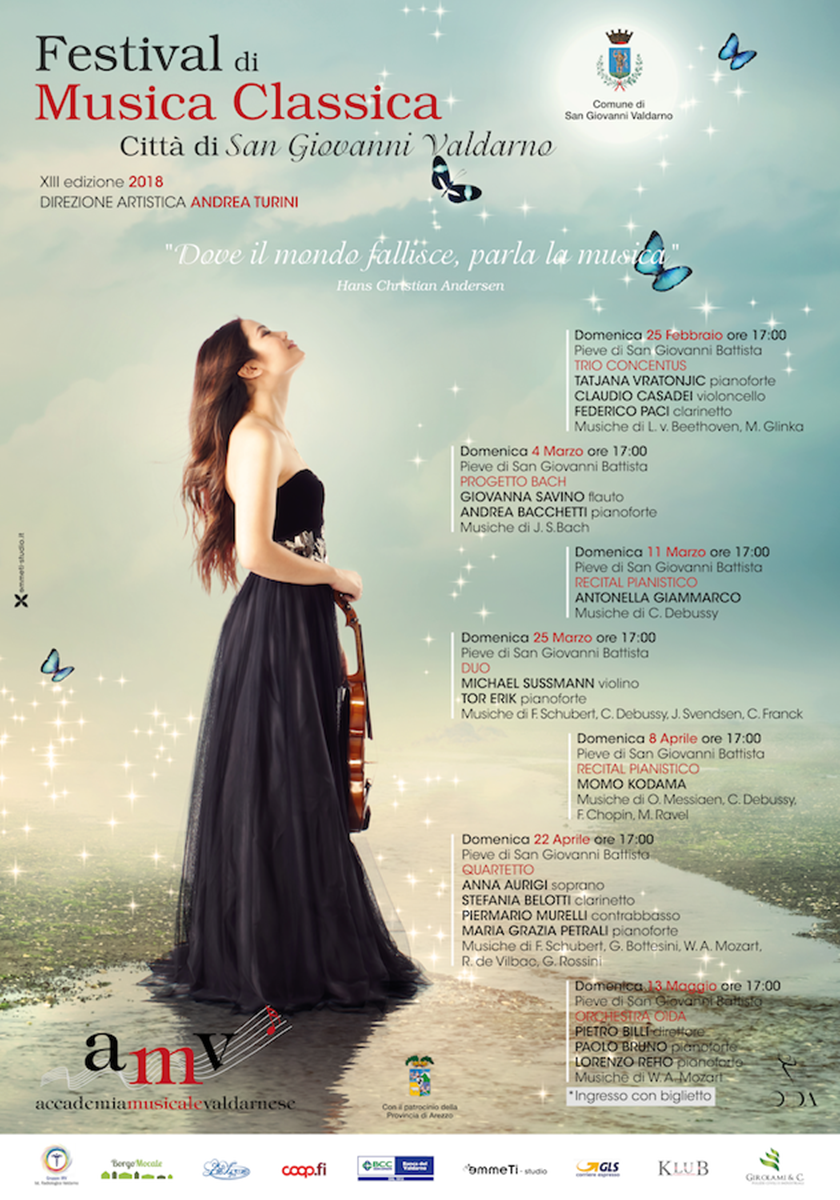 